خطة توزيع مادة العلوم للصف الخامس الابتدائيللفصل الدراسي الأول من العام الدراسي 1443هـالأسبوع الأولالأسبوع الثانيالأسبوع الثالثالطريقة العلميةتصنيف المخلوقات الحيةتابع - تصنيف المخلوقات الحيةتابع - الطريقة العلميةتابع - تصنيف المخلوقات الحيةالنباتاتالمهارة العلميةتابع - تصنيف المخلوقات الحيةتابع - النباتاتتابع - المهارة العلميةتابع - تصنيف المخلوقات الحيةتابع - النباتاتالأسبوع الرابعالأسبوع الخامسالأسبوع السادستابع - النباتاتتابع - التكاثرتابع - دورات الحياةمراجعة الفصلتابع - التكاثرتابع - دورات الحياةالتكاثردورات الحياةمراجعة الفصلتابع - التكاثرتابع - دورات الحياةالعلاقات في الأنظمة البيئيةالأسبوع السابعالأسبوع الثامنالأسبوع التاسعتابع - العلاقات في الأنظمة البيئيةالتكيف والبقاءتابع - التكيف والبقاءتابع - العلاقات في الأنظمة البيئيةتابع - التكيف والبقاءمراجعة الفصلتابع - العلاقات في الأنظمة البيئيةتابع - التكيف والبقاءالدورات في الانظمة البيئيةتابع - العلاقات في الأنظمة البيئيةتابع - التكيف والبقاءتابع - الدورات في الانظمة البيئيةالأسبوع العاشرالأسبوع الحادي عشرالأسبوع الثاني عشرتابع - الدورات في الانظمة البيئيةتابع - التغيرات في الأنظمة البيئيةاختبارات الفصل الدراسي الأولتابع - الدورات في الانظمة البيئيةتابع - التغيرات في الأنظمة البيئيةبرامج علاجيةتابع - الدورات في الانظمة البيئيةتابع - التغيرات في الأنظمة البيئيةالتغيرات في الأنظمة البيئيةمراجعة الفصلالأسبوع الثالث عشر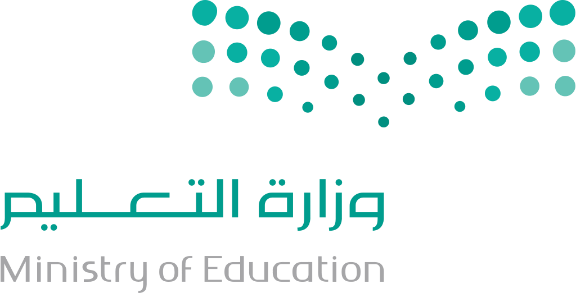 اختبارات الفصل الدراسي الأولبرامج علاجية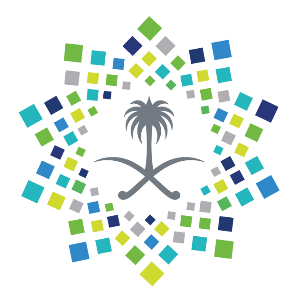 اسم المعلم/ المعلمة:التوقيع:التاريخ:اسم المدير/المديرة:التوقيع:التاريخ:اسم المشرف/المشرفة:التوقيع:التاريخ: